Конспект открытого занятия по нравственно-патриотическому воспитанию в старшей группе «Нет ничего на свете краше, чем Родина наша. Моя Родина – Россия»
Данный конспект занятия ориентирован на детей старшего дошкольного возраста, он будет полезен воспитателям, работающим по теме "нравственно - патриотическое воспитание".
Цель: Формирование гражданской позиции, чувства любви к своей стране, Родине.
Задачи: 1.Формировать представление детей о том, что Россия для каждого из нас своя, но она одна; Познакомить детей со сказочным образом Россиночки – России;
2.Познакомить с представлениями России в творчестве людей разных творческих профессий (как видят нашу страну в песнях, живописи, стихах; 
3. Продолжать формирование представления о России, как родной стране, продолжать знакомство с понятиями Родина, Отчизна; Расширять словарный запас ( знакомство с понятием Россияне – жители России, «богатырская сила», отвага, мужество, храбрость, верность); Расширять представления о богатстве нашей Родины, ее исключительности, необыкновенности;
4.Расширять представления о защитниках Родины – Богатырях;
5.Развивать связную диалогическую речь, развивать внимание, способность рассуждать, делать выводы;
6.Развивать интерес к творчеству и самовыражению, способность создавать, творить в коллективе, развивать самостоятельность в выборе красок для самовыражения и в самой творческой деятельности; воспитывать любовь к музыке и ее красоте.Воспитывать любовь, доброе, вежливое, бережное отношение к Родине, своей стране России, к родным краям, природе, к окружающему детей миру, к людям;
7. Воспитывать такие качества как сочувствие, уважение друг к другу, сопереживание; Вызвать желание оказывать помощь друг другу и окружающему миру, приходить на выручку;
Предварительная работа:
1. Беседы о родной стране – России;
2. Рассматривание энциклопедии «Моя Родина – Россия (ее богатства);
3. Знакомство детей с государственными символами России – Флаг, Герб, их значение для страны, толкование;
4. Знакомство детей с глобусом, рассматривание на нем разных государств и нахождении своей страны, через лупу;
5. Просмотр советских мультфильмов, в которых главные герои обладают храбростью, смелость, отвагой, защищают слабых, приходят на выручку друг другу, проявляют добролюбие, защищают тех кого они любят, свою Родину: «Крепыш», «Приключения пингвинёнка Лоло», «Мальчик с уздечкой», «Дед Мазай и зайцы»;
6. Беседы о таких качествах героев, защитников, как смелость, отвага, воля к победе, мужество, храбрость, преодоление страха, любовь к родным местам;
7. Чтение стихотворений о Родине, пословиц, былин в пересказе «Добрыня и Змей Горыныч», «Алеша Попович и Тугарин Змей», сказка «Финист – Ясный Сокол»;
8.Рассматривание иллюстраций «Битва Богатырей за Землю Русскую» Афанасьева, фотографий «Моя Россия – пейзажи;
9.Рассматривание различных иллюстраций символы России – береза, ромашки, народно-прикладное искусство и другое;
10. Слушание песен о России, Родине, ее просторах, о бережном, заботливом, сердечном отношении к птицам, животным, растениям, людям своей страны, о нашем единстве и конечно же специально созданная окружающая среда группы для самостоятельного наблюдения, познания, творчества и другое.
Окружающая среда, оборудование: колокольчик, видео презентация «Это моя Родина», волшебная полянка (зеленый коврик с цветами), подушки-черепашки, песни о Родине: «Хохлома», «У моей России длинные косички» (музыка Г.Струве, слова Н. Соловьёва), песня «Вместе весело шагать» (слова: М. Матусовский, музыка: В. Шаинский), карточки «Плохо», «Хорошо» (защищают Родину или нет), круги красного и зеленого цветов для дидактической игры «Светофор», канат (веревка для физ. разминки «Мостик через речку»), круги – кочки зеленого цвета – 9 штук (физ.разминка «Переправа через болото»), столы для творчества, репродукции: из серии «Защитники Земли Русской»: Васнецов «Три богатыря», Н.К. Рерих «За морями Земли великие»(Девушка, как образ Россияночки), « Александр Невский. Битва», «Князь Игорь. Поход», из серии «Родные просторы»: фото «Вид на озеро Байкал», В.Ф. Аммон «Летний пейзаж», А.Н. Шильдер «Лес», И.С. Остроухов «Речка в полдень (Купавы на пруду»), Г.И. Чорос-Гуркин «Водопад Балык-суу. Алтай», «Катунь весной», В.Е. Маковский «Гречиха в цвету», В.Д. Поленов «Река. Родные просторы», Шишкин « Березовая роща»; Материалы для творчества: клеенка на стол, краски гуашевые (белая, синяя, красная) для флага и пальчиковые, кисти, вода, влажные салфетки, фартучки и заготовка рисунок «Защитим Родину все вместе» для совместной работы «Детские руки держат землю».Ход НОДОрг.момент
Дети вместе с воспитателем под музыку «Солнечный круг» и видео ряд на проекторе заходят в муз. зал и становятся в полукруг.
Воспитатель: 
- Ребята! Мы пришли сегодня в этот зал, чтобы отправиться вместе в путешествие по нашей замечательной стран, нашей Родине. Но отправимся мы не одни. Смотрите - сколько нас! 
Вы знаете, есть очень хорошая примета – всем с утра дарить свои улыбки и желать мира, здоровья. Давайте мы так и сделаем.
(Дети здороваются с окружающим миром, а на проекторе появляются слайды с изображением солнца, неба и земли в соответствии с текстом здравия)
Воспитатель:
- Солнце красное! Здравствуй!
- Дети:
- Здравствуй Солнце красное! ( поднимают руки вверх)
Воспитатель:
- Небо Ясное! Здравствуй!
- Дети:
- Здравствуй! Небо Ясное! (качаем руками)
Воспитатель:
- И Земле своей родной! Здравствуй!
Дети:
- Здравствуй! Земля Родная! (поклон)
Воспитатель:
- Всем-всем-всем от всей души – здравствуйте!
Ребята! Чтобы день был добрым, радостным, наполнен любовью, чтобы мы всегда приходили друг другу на выручку, были смелыми, отважными, день нужно начинать (встречать) с хорошим настроением. Давайте все вместе от всего сердца подарим друг другу и нашим гостям любовь (закрываем глазки, прижимая руки к сердцу и как птицу выпускаем вверх в небо. Лети!). Всем желаем доброго дня!
Ну что ж, а теперь, ребята, нам предстоит небольшое путешествие. Вы любите путешествовать?
(Ответы детей)
Отправимся путешествовать мы пешком. Не боитесь!
Ребята! В пути мы можем встретить огромные зеленые леса, широкие реки, озера, болота, высокие горы, золотые поля. В пути нас ожидает много трудностей . Но мы ведь обязательно придем на выручку друг другу. Мы будем смелыми, ловкими, сильными и внимательными. Сможем?
(Ответы детей)
Физразминка
Звучит песня «Вместе весело шагать»
- Отправляемся!
(Дети начинают на месте, а потом по канату, предстающим в детском воображении упавшим в грозу деревом, переходят реку и обегают преграды (горы) взявшись за руки)
Воспитатель:
- А вот и широкая река! А упавшее дерево совсем узкое. Давайте помогать друг другу. Не бросаем их в беде.
- А вот и полянка! Сядем и немного передохнем!
Беседа и видео просмотр
(Дети садятся на подушки, положенные среди полянки перед проектором)
Воспитатель:
- Ребята! Все дошли? (ответы детей)
На нашей планете есть много разных стран. Много разных народов. Много разных людей.
(На проекторе появляется слайд «Земля из космоса»)
Но как бы мы не отличались друг от друга, у нас есть одно общее. Мы живем с вами в стране, у которой удивительно красивое имя – Россия. Давайте все вместе скажем – Россия!
(На проекторе появляется слайд «Флаг России»)
Воспитатель:
- Смотрите! Это наш флаг! Какого же он цвета? (Ответы детей)
- А что в нашей стране белого цвета? Что означает белый цвет флага?
(Ответы детей)
- Конечно это белые облака, снега. Это цвет доброты и мира.
- А что означает синий цвет?
(Ответы детей)
- Это голубое небо, реки и озера.
- А что же тогда означает красный цвет?
(Ответы детей)
- Правильно. Красный – это наша с вами отвага, храбрость, сила, воля к победе, любовь к своей Родине.
(Демонстрируется много флагов различных государств)
- Ребята! Давайте посмотрим, есть ли среди представленных флагов наш, российский? (Ответы детей) 
- Как можно не любить нашу страну! Россия – самая огромная, необыкновенная страна – наша Родина. Нам потребуется много дней и ночей, чтобы проехать от одного края России до другого. Но всю нашу страну и весь мир можно увидеть на карте.
(На проекторе демонстрируется слайд «Карта России»)
- Это карта нашей страны. Большая – неправда-ли? Карта – это изображение нашей страны на бумаге. Посмотрим внимательно на карту. Как вы думаете, что означает на карте зеленый цвет?
(Ответы детей)
- Лес – это наше богатство! Это чистый воздух, животные и растения (дети перечисляют богатства наших лесов)
- А синий цвет? Голубой? (ответы детей)
- Это наши реки, озера, ручейки, водопады.
-Наша Родина сильна дружбой разных народов. В наших городах живут люди разных профессий Все мы хотим, чтоб наша Родина каждый день становилась лучше, красивее и сильнее. О нашей стране сложено много песен, некоторые мы с вами слушали и пели. О Родине написано много стихов и картин, снято мультфильмов. (Дети перечисляют мультфильмы, которые мы смотрели вместе в детском саду) Много пословиц и поговорок о Родине есть у нашего народа.
- А вы знаете какие -нибудь пословицы или стихи?
(Ответы детей) 
1 Нет Земли краше, чем Родина наша!
2 Береги Землю любимую , как Маму!
3 Кто за Родину горой – тот защитник и герой!
- Все эти мудрые слова о добре, о любви, о защите нашей страны от ее врагов. Родина нас может накормить, научить, но защитить себя она не может. У нашей Родины столько богатств для нас, что мы с вами должны ее любить и защищать.
- А что же такое – Родина? Что мы Родиной зовем? (Дети все вместе – все, что в сердце нашем бережем. Перечисляют)
Дети:
- Это мама, папа, бабушка, дедушка, семья, дом, наш город, улица, места в нашей стране, где мы любим бывать, поля, леса, реки, горы, дети, цветы, животные и другое.
(Дети вместе с воспитателем встают и рассказывают стихотворение «Большая семья» с движениями)
Мы узнали, что у нас 
Есть огромная семья: 
И тропинки, и лесок, 
В поле – каждый колосок,
Речка, небо голубое -
Это все наше, все родное!
Это Родина моя, твоя,
Это наша с вами Страна, Земля!
Воспитатель:
- Для всех для нас своя Россия! Все мы видим ее по-разному, но все же она одна.
(На проекторе демонстрируется слайд «Образы Россияночки» и звучит песня «У каждого из нас своя Россия»)
Знакомство с образом Россияночки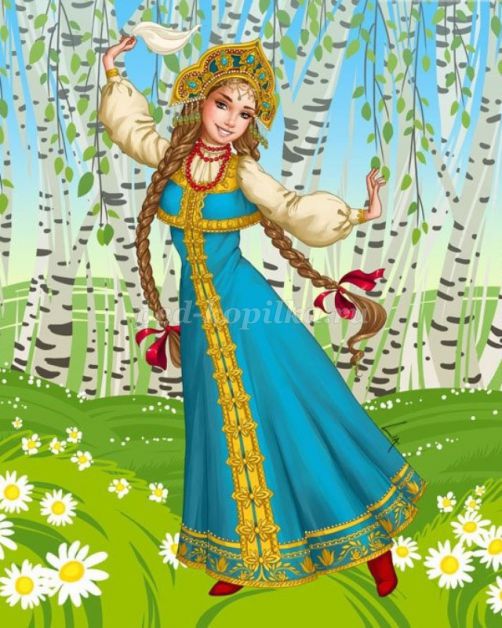 - А какие же еще богатства есть в нашей стране? Давайте узнаем!
- Видеопросмотр «Моя Россия» под музыкальное сопровождение – песня «Хохлома» и «У моей России длинные косички».
- Вот сколько разных богатств, красоты есть у нашей Родины. Но кажется нам пора отправляться дальше. Вперед!
Физразминка под музыку «Вместе вся Россия»
(Дети по кочкам – кругам зеленого цвета – переправляются через болото и оказываются в музее, где представлены репродукции картин «Защитники Земли Русской»)
Воспитатель:
- Ребята! Смотрите, мы оказались в картинной галерее. Как вы думаете, кто изображен на этих картинах? (Ответы детей)
Дети:
- Это солдаты, рыцари, защитники, войны, богатыри.
-Конечно же это богатыри. В разное время люди называли защитников Родины по-разному. Богатыри сильные как ветер, могучие как ураганы. Они защищают нашу Землю.
Воспитатель:
- Какие же они, богатыри? Люди говорят, что они обладают «богатырской силой»? (ответы детей)
Дети:
- Сильные, отважные, храбрые.
-Да, Они могучие, решительные, отзывчивые, защитники Земли родной.
Дети рассматривают картины и задают вопросы по их содержанию.
Физминутка
Ребята! А мы можем быть такими же как богатыри? Что бы ими стать нужно немного отдохнуть и набраться сил.
Богатырь – вот он каков (показываем силача)
Он силен и здоров.
Он из лука стреляет (имитация движений),
Метко палицу бросает (имитация),
На границе стоит, зорко-зорко глядит (имитация).
Подрастем и мы, смотри (поднимаем руки вверх)
Станем как богатыри! (руки на поясе)
Ведь в нашей стране есть горы - высокие (Имитация движения – поднимаемся на гору),
Реки глубокие (качание руками внизу),
Степи, поля – широкие (руки в стороны влево и вправо),
Леса большие (руки вверх),
А мы ребята – вот такие (имитация)
Дидактическая мемо - игра «Светофор»
(Дети берут круги красного и зеленого цветов по два на каждого ребенка)
Красный цвет поднимаем – так поступать нельзя, не бережем, не защищаем нашу страну;
Зеленый цвет - так поступать нужно, бережем, защищаем Родину.
Воспитатель:
- Ребята! Теперь мы сильные, дружные, никакой враг нам не страшен!
А как мы с вами можем защищать нашу Родину? Давайте поиграем в игру, которая называется «Светофор» Возьмите себе по два круга – красный и зеленый. Смотрите! Кто догадается на что похожи эти круги? (Ответ детей)
- Правильно! Это цвета светофора. (вспоминаем с детьми, что означают цвета светофора)
-Я буду показывать вам иллюстрации, а вы будете поднимать кружок красного или зеленого цвета. Если вы считаете, что мальчики и девочки защищают Родину, поднимаете – зеленый цвет, а если не защищают – красный. Запомнили? Давайте повторим. (Повторяем)
Ситуации:
1 Мальчик оказывает помощь упавшей девочке;
2 Мальчик оставил открытым кран в доме;
3 Девочка поливает и подвязывает сломанную кем-то ветку дерева;
4 Мальчик бросает найденный на тропинке мусор в урну;
5 Мальчик играл со спичками и поджег квартиру;
6 Мальчик защищает слабую маленькую девочку;
7 Мальчик ломает куст;
8 Девочка обидела мальчика и забрала у него игрушку;
9 Мальчики выясняют отношения мирно, не дерясь;
10 Ребята, увидев, что костер стал разгораться сильнее и подбирается по сухой траве к молодым деревцам, решили тушить его водой, землей и тканью.
Художественное творчество под музыкальное сопровождение «Я, ты, он, она» и «Лети туда, где солнца свет»
- Ребята! Мы с вами видели, как изображают нашу Родину художники. Каждый видит ее по-своему. 
А давайте тоже изобразим нашу страну. Ведь ее красота- в наших с вами руках.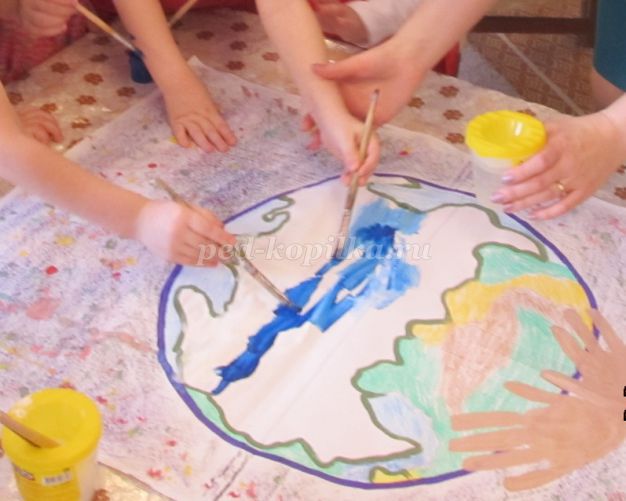 